Tävlingsbestämmelser WSK Lindesbergs Företagscup 2020!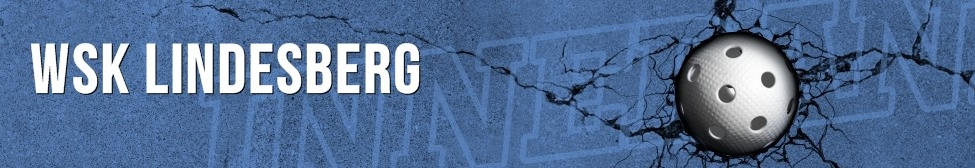 Matcherna:Gruppspel inleder, sedan slutspel. Spelschema publiceras närmare cupdagen.Matchtiden är 1x15 minuters spel där de sista 2 minuterna i matchen är effektiva.Time-out är endast tillåtet i finalen, 1 time-out per lag.Matcherna spelas på fullplan med 5 utespelare och 1 målvakt per lag.Utvisningar i turneringen tillämpas om 1 minut, 2 minuter och 5 minuter. I gruppspelet ger vinst 3 poäng och oavgjort 1 poäng. Tabellräkning tillämpas med ordningen flest antal poäng, inbördes möten, målskillnad och mest antal gjorda mål. I slutspelet vid lika resultat tillämpas 3 minuter (effektiv tid) sudden death. Om ej avgjort efter sudden death tillämpas 3 straffar till vardera lag där straffarna läggs av tre olika spelare i vardera lag. Om avgörande ej skett tillämpas en straff till vardera lag tills avgörande skett. Straffarna skall fortfarande läggas av någon av de första tre straffskyttarna.2 domarsystem tillämpas. Behandla domarna med respekt!Spelare, licenser & dispenser:Laget får innehålla maximalt 20 personer, varav 17 spelare och 3 ledare.Före lagets första match skall laguppställning lämnas in och ändringar kan sedan inte göras. Se alltså till att ta med alla spelare från start, även de som kanske ansluter senare under dagen.Mixade lag med både damer och herrar är helt okej.Vid matchstart måste laget bestå av minst 1 målvakt och 5 utespelare. Vi tillämpar Svenska Innebandy Förbundets regler angående åldersbestämning för att få spela på seniornivå. Detta pga. skaderisker etc. Som yngst får du vara född 2003 för att få delta i 2020 års upplaga av Företagscupen. Nytt för i år: Är att vi återgår till det som vi en gång startade företagscupen som, dvs att det skall bli en cup för enbart amatörer så vi kommer inte att tillåta några spelare som finns licensierade i IBIS överhuvudtaget.Regler:Svenska Innebandyförbundets regler tillämpas i huvudsak. Tiden för utvisningar ändras specifikt för cupen, se under rubriken ”matcherna”. Matchdräkterna behöver endast inneha nummer på ryggen. Numrerade tröjor kan med fördel köpas hos Team Sportia i Lindesberg, 0581-14169, beställ gärna i god tid innan cupen.Försäkringar:WSK Lindesberg tecknar INTE några försäkringar för deltagarna.Om olycka skulle inträffa är det deltagarnas egna olycksfallsförsäkringar som gäller.Drogpolicy:Lindesberg Arena är en allmän plats och att medföra/inta alkohol eller droger är absolut förbjudet. Vid misstanke om onykterhet hos deltagare så anmäls detta till tävlingsledningen, som avgör om deltagaren och/eller laget bör uteslutas ur cupen. WSK Lindesberg har en policy om att alkohol och droger ej bör förknippas med idrott eller i idrottsliga sammanhang.Anmälan:Anmälan sker senast lördag 28 mars till kansli@wsklindesberg.se Det finns 20 platser i cupen och det är först till kvarn som gäller.Anmälan är bindande och skall innehålla lagnamn, fakturauppgifter samt mail och telefonnummer till ansvarig kontaktperson.Anmälningsavgiften är 3000kr/lag och faktureras när er plats i cupen blivit bekräftad.När vi börjar närma oss cupdagen kommer vi att återkomma till er om laguppställningar, licensierade spelare och tröjfärger.Tävlingsledning: Maria Norling 073-058 44 48 & Kasper WadstenFrågor besvaras av tävlingsledningen eller WSK Lindesbergs kansli på kansli@wsklindesberg.se eller 070-482 75 33.I Företagscupen tävlar man såklart om den stora äran, den åtråvärda pokalen samt en gratisplats i kommande års cup med eget omklädningsrum där lite tilltugg serveras på morgonen.2019 års upplaga av Företagscupen vanns av Asplunds bygg. Kan de försvara segern i år igen?På www.wsklindesberg.se/foretagscup kommer spelschema och övrig information att publiceras allt eftersom det blir aktuellt. Följ oss även gärna på facebook där vi också kommer släppa information löpande om cupen www.facebook.com/wsklindesberginnebandy.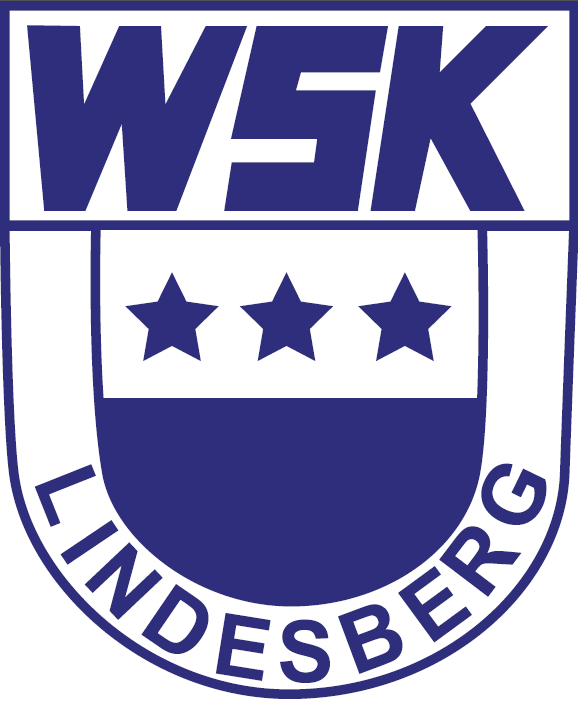 